2023년국가인적자원개발컨소시엄현장기술인력재교육사업수강신청서개인정보 수집·이용에 관한 동의서위와 같이 교육훈련을 KOTITI시험연구원에 신청합니다.신청일 : 20년 월 일 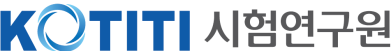 [참고] 우선지원 대상기업 기준※우선지원대상기업여부에관해확인이필요할경우사업자등록번호로조회가가능합니다.조회가필요한경우수강신청메일에요청해주시기바랍니다.회사명협약체결여부(협약 후 신청가능)협약체결여부(협약 후 신청가능)고용보험관리번호※ 미기재시 수강신청 불가기업구분기업구분신청자 성명직 위직 위연락처사무실 :이메일이메일연락처휴대폰 :이메일이메일주민번호870825-2183247전 공전 공신청자HRD-Net ID※고용노동부교육과정접수 및 출결확인용(개인)HRD-Net 확인사항HRD-Net 확인사항지원경로(_____________________________)(_____________________________)(_____________________________)(_____________________________)(_____________________________)교육비(과정별 금액 상이)우선지원기업우선지원기업대규모기업(80%지원)대규모기업(80%지원)대규모기업(80%지원)교육비(과정별 금액 상이)전액 지원전액 지원교육과정[과정1] 섬유원료 및 공정별 기술교육Ⅰ(소재공정)[과정1] 섬유원료 및 공정별 기술교육Ⅰ(소재공정)[과정1] 섬유원료 및 공정별 기술교육Ⅰ(소재공정)[과정1] 섬유원료 및 공정별 기술교육Ⅰ(소재공정)교육과정[과정2] 섬유원료 및 공정별 기술교육Ⅰ(소재공정∙트렌드)[과정2] 섬유원료 및 공정별 기술교육Ⅰ(소재공정∙트렌드)[과정2] 섬유원료 및 공정별 기술교육Ⅰ(소재공정∙트렌드)[과정2] 섬유원료 및 공정별 기술교육Ⅰ(소재공정∙트렌드)교육과정[과정3] 섬유원료 및 공정별 기술교육Ⅱ(패브릭·제품)[과정3] 섬유원료 및 공정별 기술교육Ⅱ(패브릭·제품)[과정3] 섬유원료 및 공정별 기술교육Ⅱ(패브릭·제품)[과정3] 섬유원료 및 공정별 기술교육Ⅱ(패브릭·제품)교육과정[과정4] 섬유제품 성능시험 실무교육[과정4] 섬유제품 성능시험 실무교육[과정4] 섬유제품 성능시험 실무교육[과정4] 섬유제품 성능시험 실무교육교육과정[과정5] 섬유제품 품질관리 및 클레임 실무교육[과정5] 섬유제품 품질관리 및 클레임 실무교육[과정5] 섬유제품 품질관리 및 클레임 실무교육[과정5] 섬유제품 품질관리 및 클레임 실무교육교육과정[과정6] 고성능 섬유제품 및 디지털 혁신 기술[과정6] 고성능 섬유제품 및 디지털 혁신 기술[과정6] 고성능 섬유제품 및 디지털 혁신 기술[과정6] 고성능 섬유제품 및 디지털 혁신 기술수강 문의KOTITI 시험연구원 소비재인증사업본부 섬유생활제품팀 황혜림 연구원Email: kotitiedu@kr.kotiti-global.comTel: 02)3451-7111 / Fax: 02)3451-7177KOTITI 시험연구원 소비재인증사업본부 섬유생활제품팀 황혜림 연구원Email: kotitiedu@kr.kotiti-global.comTel: 02)3451-7111 / Fax: 02)3451-7177KOTITI 시험연구원 소비재인증사업본부 섬유생활제품팀 황혜림 연구원Email: kotitiedu@kr.kotiti-global.comTel: 02)3451-7111 / Fax: 02)3451-7177KOTITI 시험연구원 소비재인증사업본부 섬유생활제품팀 황혜림 연구원Email: kotitiedu@kr.kotiti-global.comTel: 02)3451-7111 / Fax: 02)3451-7177KOTITI 시험연구원 소비재인증사업본부 섬유생활제품팀 황혜림 연구원Email: kotitiedu@kr.kotiti-global.comTel: 02)3451-7111 / Fax: 02)3451-7177고용노동부와 KOTITI시험연구원에서는 국가인적자원컨소시엄사업 운영에 있어 개인을 고유하게 구별하기 위해 부여된 식별정보(주민등록번호)를 포함한 개인정보를 수집하여 직업능력개발정보망(HRD-Net) 등에 활용하고 있습니다. 귀하께서 제공해주신 정보는 국가인적자원개발컨소시엄 훈련 외의 목적에는 절대 사용되지 않으며, 귀하께서 제공해주신 개인정보의 이용을 거부하고자 할 때에는 개인정보 관리 책임자를 통해 열람, 정정, 삭제를 요구할 수 있습니다. 위 내용을 읽고 본인의 개인정보를 처리(수집, 이용 등)하는 것에 동의합니다.해당업종중소기업 기준우선지원 대상기업제조업상시 근로자 수 300명 미만상시 근로자 수 500명 이하광업 / 건설업 / 운수업상시 근로자 수 300명 미만또는 자본금 30억원 이하성사 근로자 수 300명 이하출판, 영상방송통신 및 정보서비스업사업시설관리 및 사업지원 서비스업 전문과학 및 기술 서비스업보건업 및 사회복지 서비스업상시 근로자 수 300명 미만또는 매출액 300억원 이하성사 근로자 수 300명 이하농업, 임업 및 어업전기, 가스 증기 및 수도사업도매 및 소매업숙박 및 음식점업금융 및 보험업예술, 스포츠 및 여과관련서비스업상시 근로자 수 200명 미만또는 매출액 200억원 이하[도매 및 소매업, 숙박 및 음식점업, 금융 및 보험업, 예술, 스포츠 및 여가관련 서비스업]상시 근로자 수 200명 이하[그 밖의 업종]상시 근로자 수 100명 이하하수, 폐기물처원료재생 및 환경복원교육 서비스 업수리 및 기타 개인 서비스업상시 근로자 수 100명 미만또는 매출액 100억원 이하[도매 및 소매업, 숙박 및 음식점업, 금융 및 보험업, 예술, 스포츠 및 여가관련 서비스업]상시 근로자 수 200명 이하[그 밖의 업종]상시 근로자 수 100명 이하부동산업 및 임대업상시 근로자 수 50명 미만또는 매출액 50억원 이하[도매 및 소매업, 숙박 및 음식점업, 금융 및 보험업, 예술, 스포츠 및 여가관련 서비스업]상시 근로자 수 200명 이하[그 밖의 업종]상시 근로자 수 100명 이하